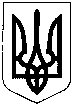 У К Р А Ї Н АДолішненська середня загальноосвітня школа І-ІІ ступенів                                             Стрийського району Львівської області82480, с. Долішнє, Стрийський район, Львівська область,                                  ел. адреса: fedornjak-2014@ukr.net    ЄДРПОУ 22388223                     .НАКАЗ04.06.2021.                                                                                                    № 45с. Долішнє    Про переведення учнів 1-8 класівна наступний рік навчання   Керуючись ст. 53 Конституції України,Законами України «Про освіту», «Про повну загальну середню освіту», відповідно до Порядку переведення учнів (вихованців) загальноосвітнього навчального закладу до наступного класу, затвердженого наказом Міністерства освіти і науки України, зареєстрованого в Міністерстві юстиції України 30.07.2015 року № 924/27369, зі змінами, затвердженими наказом Міністерства освіти і науки України 01.03.2021 р.        № 621, зареєстрованим в Міністерстві юстиції України 13.04.2021 року            № 495/36117; рішення педагогічної ради школи (протокол № 10 від 04.06.2021 року)       Н А К А З У Ю:Перевести на наступний рік навчання таких учнів 1 класу:Витвицьку Роксолану Володимирівну;Гусака Андрія Ігоровича;Мельник Анастасію Іванівну;Савінова Богдана Олеговича;Супика Владислава Юрійовича;Федуніва Євгена Романовича;Шалавагу Кароліну Олегівну.Перевести на наступний рік навчання  таких учнів 2 класу:Замлінську Соломію Андріївну;Ковальчука Станіслава Ігоровича;Корпанця Владислава Павловича;Мицків Вероніку Віталіївну;Полянську Аліну Миколаївну.Перевести на наступний рік навчання таких учнів 3 класу:Бальковську Вероніка Павлівну;Дмитрецьку Лілію Миколаївну;Дюк Вероніку Романівну;Костика Романа Тарасовича;Лапіну Ангеліну Анатоліївну;Мельник Анастасію Іванівну;Романів Єлизавету Петрівну;Саламовського Володимира Богдановича;Снігура Олександра Васильовича;Шукатку Максима Руслановича;Яроцьку Ольгу Володимирівну.Перевести на наступний рік навчання таких учнів 4 класу:Витвицьку Юлію Володимирівну;Вінціва Назара Руслановича;Вус Вікторію Андріївну;Заплатинську Ангеліну Юріївну;Ленів Соломію Дмитрівну;Хар Софію Володимирівну;Штинду Вікторію Романівну.Перевести на наступний рік навчання таких учнів 5 класу:Васильків Аліну Ігорівну;Височанського Дениса Богдановича;Витвицького Мар’яна Миколайовича;Дюк Софію Вододимирівну;Зайшлу Дарину Михайлівну;Кмошека Олега Володимировича;Коростіль Вікторію Романівну;Лисюка Романа Володимировича;Мельника Артура Івановича;Ружевич Діану Володимирівну;Тимківа Кирила Олеговича.Перевести на наступний рік навчання таких учнів 6 класу:Багрія Артема Дмитровича;Витвицьку Яну Зеновіївну;Вишневську Аліну Русланівну;Гриба Миколу Васильовича;Гусака Назара Ігоровича;Замлінського Захара Андрійовича;Корпана Ярослава Миколайовича;Костик Софію Тарасівну;Снігур Аліну Василівну;Яроцьку Анну Володимирівну.Перевести на наступний рік навчання таких учнів 7 класу:Бурлаку Юлію Романівну;Зайшлу Марту Михайлівну;Кецик Вікторію Миколаївну;Савінова Андрія Олеговича.Перевести на наступний рік навчання таких учнів 8 класу:Багрія Захара Дмитровича;Витвицьку Юлію Володимирівну;Греб Діану Ігорівну;Софілканич Аліну Вікторівну;Тульчак Катерину Юріївну.Контроль за виконанням даного наказу залишаю за собою.Директор школи                                     Федорняк Г.В. 